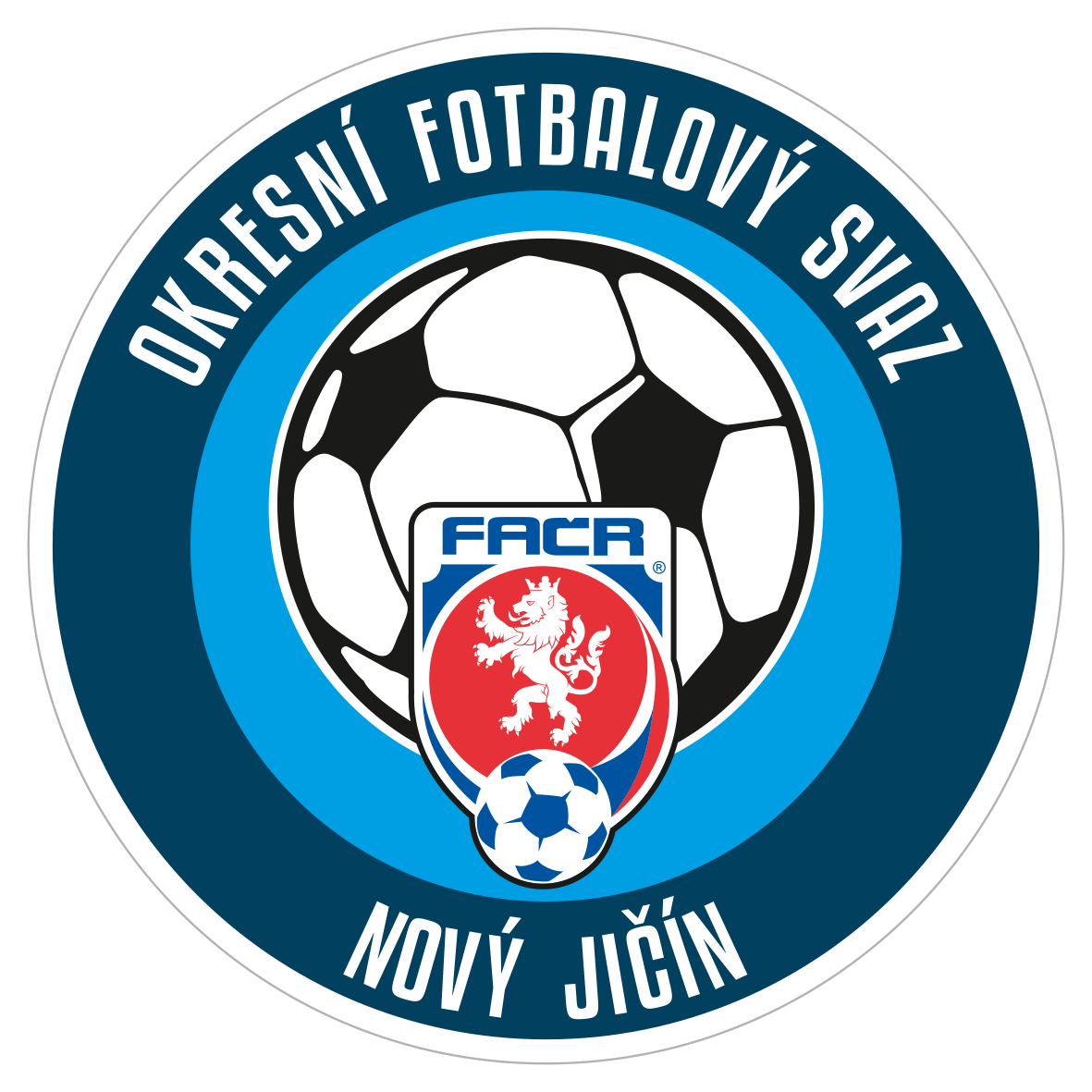 Okresní fotbalový svaz nový jičín		Msgr. Šrámka 1392/21 741 01 Nový JičínDELEGAČNÍ LISTVALNÁ HROMADA OFS Nový Jičín 7. 2. 2019Příjmení a jméno delegáta:                                                    ID:                                     Delegován za klub:                                                                                                             Vysílající subjekt tímto potvrzuje, že delegát splňuje podmínky dané ustanovením čl.15, odst.4 stanov OFS NJ.Jméno, příjmení a podpis člena statutárního orgánu                 Jméno, příjmení a podpis člena statutárního orgánu                                                                                      	          RazítkoŘádně vyplněný delegační list odevzdejte při prezenci na VH OFS N dne 7. 2. 2019!